УКРАЇНА ЧЕРНІГІВСЬКА  МІСЬКА  РАДА ВИКОНАВЧИЙ  КОМІТЕТ. Чернігів, вул. Магістратська, 7_______________________________________тел 77-48-08ПРОТОКОЛ №  3			засідання виконавчого комітету міської радим. Чернігів						 Розпочато засідання о 10.00                                                                                    Закінчено засідання о 11.00                                                                                                 6 лютого 2017 рокуМіський голова								В. А. АтрошенкоСекретар міської ради 							В. Е. Бистров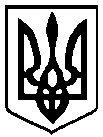                                                 Брали участь у засіданні:                                                Брали участь у засіданні:Головує:Атрошенко В. А. міський голова Члени виконавчого комітету міської ради:Атрощенко О. А.заступник міського головиБистров В. Е.секретар міської радиКозир О. І.головний архітектор проектів приватного підприємства «АРДІ КА»Ломако О. А.заступник міського голови Фесенко С. І. заступник міського голови – керуючий справами виконкомуХоніч О. П.заступник міського голови Відсутні члени виконавчого комітету міської ради:Бойко Т. О.голова чернігівського осередку ГО «Міжнародний інститут гуманітарних технологій» Власенко Ю. Д.представник міської організації Всеукраїнського об’єднання "Батьківщина" Шостак М. О.перший заступник міського голови Запрошені на засідання виконавчого комітету міської ради:Білогура В. О. - начальник управління освіти міської ради Гаценко О. О.- заступник начальника юридичного відділу міської ради Лисенко О. Ю.- начальник фінансового управління Редік А. В.- начальник загального відділу міської ради Тертілов А. М.- директор КП «Шкільне» міської ради  Федоров Д. В.- позаштатний радник міського голови Відповідно до Закону України «Про запобігання корупції» ніхто з членів виконавчого комітету міської ради не повідомив про реальний або потенційний конфлікт інтересів.Відповідно до Закону України «Про запобігання корупції» ніхто з членів виконавчого комітету міської ради не повідомив про реальний або потенційний конфлікт інтересів.1. СЛУХАЛИ:	Про Доповідав:                               Білогура В. О.Виступили:                             Ломако О. А.                                                 Бистров В. Е.                                                 Федоров Д. В.                                                 Козир О. І.                                                 Тертілов А. М.                                                 Хоніч О. П.                                                 Атрошенко В. А.ГОЛОСУВАЛИ:"ЗА" – одноголосно ВИРІШИЛИ:Рішення № 53 додається